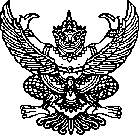  ประกาศองค์การบริหารส่วนตำบลตะเคียนเรื่อง   ตกลงราคาจ้างโครงการก่อสร้างถนนคอนกรีตเสริมเหล็ก บ้านหินลาด  หมู่ที่ 8…………………..………………..ด้วยองค์การบริหารส่วนตำบลตะเคียน   มีความประสงค์จะตกลงราคาจ้างเหมาก่อสร้างถนนคอนกรีตเสริมเหล็ก บ้านหินลาด หมู่ที่ 8 รายละเอียดโครงการประกอบด้วย ผิวจราจร ขนาดกว้าง 5 เมตร ยาว 95 หนา 0.15 เมตร มีพื้นที่ดำเนินการก่อสร้างไม่น้อยกว่า 475 ตารางเมตร ลงลูกรังไหล่ทางข้างละ 0.30เมตร  พร้อมติดตั้งป้ายโครงการ  1  ป้าย ทำตามแบบอบต.ตะเคียนกำหนด  ราคากลาง  259,600.-  บาท  (สองแสนห้าหมื่นเก้าพันหกร้อยบาทถ้วน)		ผู้มีสิทธิเสนอราคาต้องมีคุณสมบัติดังนี้	          	1. เป็นนิติบุคคลหรือบุคคลธรรมดา  ที่มีอาชีพรับจ้างทำงานที่ตกลงราคาจ้างดังกล่าว  2.  ไม่เป็นผู้ที่ถูกแจ้งเวียนชื่อเป็นผู้ทิ้งงานของทางราชการ รัฐวิสาหกิจ หรือหน่วยการบริหารราชการส่วนท้องถิ่น  ในขณะที่ยื่นซองตกลงราคา		3. ไม่เป็นผู้ได้รับเอกสิทธิ์หรือความคุ้มกัน  ซึ่งอาจปฏิเสธไม่ยอมขึ้นศาลไทย  เว้นแต่รัฐบาลของผู้เสนอราคาได้มีคำสั่งให้สละสิทธิ์ความคุ้มครองกันเช่นว่านั้น		4. ไม่เป็นผู้มีผลประโยชน์ร่วมกันกับผู้เสนอราคารายอื่น ที่เข้าเสนอราคาให้แก่องค์การบริหารส่วนตำบลตะเคียน ณ วันประกาศตกลงราคา หรือไม่เป็นผู้กระทำการอันเป็นการขัดขวางการแข่งขันราคาอย่างเป็นธรรมในการตกลงราคาจ้างครั้งนี้กำหนดยื่นซองตกลงราคา  ดังนี้                ณ ที่ทำการองค์การบริหารส่วนตำบลตะเคียน  ในวันที่ 8 – 10  กุมภาพันธ์ 2560   ระหว่างเวลา  08.30 – 16.30 น. เว้นวันหยุดราชการ	ผู้สนใจติดต่อขอรับเอกสารรายละเอียด ได้ที่   กองคลัง     องค์การบริหารส่วนตำบลตะเคียน    ระหว่างวันที่   8 – 10  กุมภาพันธ์  2560  ระหว่างเวลา  08.30 – 16.30  น. ดูรายละเอียดได้ที่เว็ปไซต์ www. Takien .go.th หรือสอบถามทางโทรศัพท์หมายเลข 0-4438-9984 ต่อ 111 ในวันเวลาราชการ   ประกาศ   ณ    วันที่  8   เดือน   กุมภาพันธ์   พ.ศ.  2560                                              		 เดชอดุลย์ อ่อนคำ                                                           (นายเดชอดุลย์   อ่อนคำ)         			                    นายกองค์การบริหารส่วนตำบลตะเคียนตารางแสดงวงเงินงบประมาณที่ได้รับและรายละเอียดค่าใช้จ่ายในการจ้างก่อสร้างชื่อโครงการก่อสร้างถนนคสล.   บ้านหินลาด  หมู่ที่ 8  ต.ตะเคียน  อ.ด่านขุนทด  จ.นครราชสีมา/ หน่วยงานเจ้าของโครงการ  กองช่างวงเงินงบประมาณที่ได้รับจัดสรร  259,600.-  บาท  (-สองแสนห้าหมื่นเก้าพันหกร้อยบาทถ้วน-)ผิวจราจรหินคลุก ขนาดกว้าง 6 เมตร ยาว  80  เมตร  หนา 0.15 เมตร พื้นที่ดำเนินการก่อสร้างไม่น้อยกว่า 480 ตารางเมตร  ลงลูกรังไหล่ทางข้างละ 0.50 เมตร  พร้อมติดตั้งป้ายโครงการ 1 ป้าย   ทำตามแบบอบต.ตะเคียนกำหนด   ณ  บ้านหินลาด หมู่ที่ 8ราคากลางคำนวณ  ณ  วันที่      6 กุมภาพันธ์  2560เป็นเงิน   259,600  บาท  (-สองแสนห้าหมื่นเก้าพันหกร้อยบาทถ้วน-)บัญชีประมาณการราคากลาง   (รายละเอียดปรากฏตามเอกสารแนบท้าย)รายชื่อคณะกรรมการกำหนดราคากลางนายชัยวรวัฒน์  	อินทรวงษ์โชติ    ปลัดอบต.ตะเคียน        ประธานกรรมการนายสุเนตร  	 	นามโคตศรี	ผู้อำนวยการกองช่าง     กรรมการนายนิวัฒน์  		เสียดขุนทด       นายช่างโยธา              กรรมการ       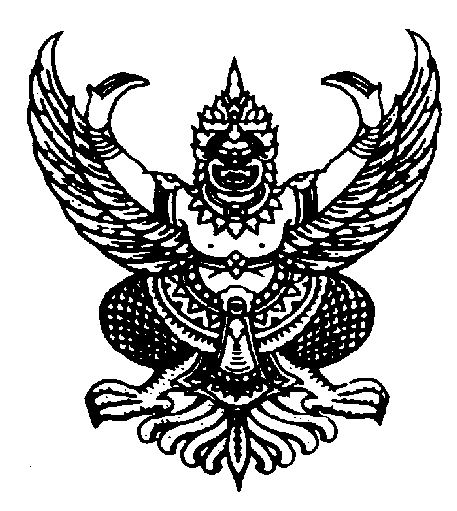 ประกาศองค์การบริหารส่วนตำบลตะเคียนเรื่อง  เปิดเผยราคากลางโครงการก่อสร้างถนนคอนกรีตเสริมเหล็ก หมู่ที่ 17…………………………………….            ด้วยองค์การบริหารส่วนตำบลตะเคียน   จะดำเนินการจัดจ้างโครงการก่อสร้างถนนคอนกรีตเสริมเหล็ก บ้านกุดม่วงพัฒนา หมู่ที่ 15 ต.ตะเคียน  อ.ด่านขุนทด  จ.นครราชสีมา  นั้น		คณะกรรมการกำหนดราคากลาง  ได้พิจารณากำหนดราคากลาง ภายในวงเงิน  256,000.-  บาท  (สองแสนห้าหมื่นเจ็ดพันบาทถ้วน)		จึงประกาศมาเพื่อให้ทราบโดยทั่วกันประกาศ   ณ  วันที่   9  มกราคม  พ.ศ. 2560						 (นายเดชอดุลย์   อ่อนคำ)				               นายกองค์การบริหารส่วนตำบลตะเคียน